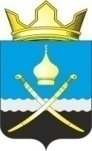 Российская ФедерацияРостовская область, Тацинский районМуниципальное образование «Михайловское сельское поселение»Администрация Михайловского сельского поселенияПОСТАНОВЛЕНИЕ29 декабря 2020 года                          №117                                         х.Михайлов               В соответствии постановлением Администрации Михайловского сельского поселения от 27 сентября 2018 года № 141.1 «Об утверждении Порядка разработки, реализации и оценки эффективности муниципальных программ Михайловского сельского поселения»,ПОСТАНОВЛЯЮ:1.Утвердить муниципальную программу Михайловского сельского поселения «Энергосбережение и повышение энергетической эффективности на территории Михайловского сельского поселения» согласно приложению.2. Настоящее постановление вступает в силу со дня его официального обнародования, но не ранее 1 января 2021 г., и распространяется на правоотношения, возникающие начиная с составления проекта бюджета Михайловского сельского поселения Тацинского района на 2021 год и на плановый период 2022 и 2023 годов.3. Контроль за выполнением постановления оставляю за собой.Глава Администрации Михайловскогосельского поселения	                                                            Л.С.ПрисяжнюкПриложение к постановлению АдминистрацииМихайловского сельского поселенияот «29» декабря 2020 г. № 117ПАСПОРТмуниципальной программы Михайловского сельского поселения«Энергосбережение и повышение энергетической эффективности на территории Михайловского сельского поселения»Приоритеты и цели муниципальной политикив сфере реализации муниципальной программыВ целях повышения эффективности использования топливно-энергетических ресурсов и создания необходимых условий для перевода экономики на энергосберегающий путь развития, устойчивого обеспечения энергоносителями, уменьшения негативного воздействия на окружающую среду, повышения энергетической безопасности на территории Михайловского сельского поселения разработана настоящая Программа. Разработка Программы является основой для определения политики в области энергосбережения и энергетической эффективности.Энергосбережение является актуальным и необходимым условием нормального функционирования Администрации Михайловского сельского поселения, так как повышение эффективности использования энергетических ресурсов при непрерывном росте цен на энергоресурсы и соответственно росте стоимости электрической, тепловой энергии позволяет добиться существенной экономии, как энергетических ресурсов, так и финансовых ресурсов.Анализ функционирования организации показывает, что основные потери энергетических ресурсов наблюдаются при неэффективном использовании, распределении и потреблении электрической энергии. Нерациональное использование и потери приводят к увеличению затрат на данный вид ресурсов.Основной задачей государственной политики в сфере энергосбережения и повышения энергетической эффективности является разумное и бережное использование энергетических ресурсов на основе обеспечения заинтересованности потребителей в энергосбережении, в повышении собственной энергетической эффективности и инвестировании в эту сферу. Постановлением Правительства РФ от 28.08.2015г №898 с 01.07.2016г введен запрет на приобретение ДРЛ ламп и запрет на приобретение светильников для ДРЛ ламп, а в наше время самой популярной лампой для уличного освещения являются лампы ДРЛ мощностью 250 Вт.Наша цель направлена на снижение энергозатрат за счет замены энергоемких и неэффективных источников света на светодиодные. Переход на светодиодные светильники позволяет существенно снизить расходы на электроэнергию, благодаря их энергоэффективности. После замены освещения на светодиодное экономия может достигать 90% (по сравнению с лампами накаливания). Кроме того, светодиодные лампы «живут» намного дольше, что позволяет дополнительно экономить на оплате работ по их замене.Программа энергосбережения должна обеспечить снижение потребления энергетических ресурсов за счет выполнения плана мероприятий и соответственно перехода на экономичное и рациональное расходование энергетических ресурсов при полном удовлетворении потребностей в количестве и качестве энергетических ресурсов, превратить энергосбережение в решающий фактор технического функционирования.В настоящее время затраты на энергетические ресурсы составляют существенную часть расходов. В условиях увеличения тарифов и цен на энергоносители их расточительное и неэффективное использование недопустимо. Создание условий для повышения эффективности использования энергетических ресурсов становится одним из приоритетных направлений работы Администрации Михайловского сельского поселения.Основными проблемами, приводящими к нерациональному использованию энергетических ресурсов в Администрации Михайловского сельского поселения являются:- высокий износ зданий, строений, сооружений;- использование оборудования и материалов низкого класса энергетической эффективности.Программа энергосбережения Администрации Михайловского сельского поселения обеспечивает перевод на минимальные затраты на энергетические ресурсы.Сведения о показателях муниципальной программы, подпрограмм и их значениях приведены в приложении № 1.Сведения о методике расчета показателей муниципальной программы Михайловского сельского поселения «Энергосбережение и повышение энергетической эффективности на территории Михайловского сельского поселения»приведены в приложении № 2.Перечень подпрограмм, основных мероприятий муниципальной программы приведен в приложении № 3.Расходы местного бюджета на реализацию муниципальной программы приведены в приложении № 4, 5.Приложение № 1к муниципальной программеМихайловского сельского поселенияСВЕДЕНИЯ о показателях муниципальной программы Михайловского сельского поселения «Энергосбережение и повышение энергетической эффективности на территории Михайловского сельского поселения»,подпрограмм муниципальной программы и их значенияхПриложение № 2 к муниципальной программе Михайловского сельского поселения СВЕДЕНИЯо методике расчета показателей муниципальной программы Михайловского сельского поселения «Энергосбережение и повышение энергетической эффективности на территории Михайловского сельского поселения»Приложение № 3к муниципальной программеМихайловского сельского поселенияПЕРЕЧЕНЬ подпрограмм, основных мероприятий муниципальной программы Михайловского сельского поселения «Энергосбережение и повышение энергетической эффективности на территории Михайловского сельского поселения»Приложение № 4 к муниципальной программе Михайловского сельского поселения РАСХОДЫна реализацию муниципальной программы Михайловского сельского поселения «Энергосбережение и повышение энергетической эффективности на территории Михайловского сельского поселения» Приложение № 5к муниципальной программе Михайловского сельского поселенияРАСХОДЫна реализацию муниципальной программы Михайловского сельского поселения «Энергосбережение и повышение энергетической эффективности на территории Михайловского сельского поселения»Об утверждении муниципальной программы Михайловского сельского поселения  «Энергосбережение и повышение энергетическойэффективности  на территории Михайловского сельского поселения»  Наименование муниципальной программы Михайловского сельского поселения муниципальная программа «Энергосбережение и повышение энергетической эффективности на территории Михайловского сельского поселения» (далее - Программа)Ответственный исполнитель муниципальной программы Михайловского сельского поселенияАдминистрация Михайловского сельского поселенияСоисполнители муниципальной программы Михайловского сельского поселения отсутствуют Участники муниципальной программы Михайловского сельского поселения Администрация Михайловского сельского поселения Подпрограммы муниципальной программы Михайловского сельского поселенияотсутствуютПрограммно-целевые инструменты  муниципальной программы Михайловского сельского поселенияотсутствуют Цели муниципальной программы Михайловского сельского поселенияОбеспечение рационального использования энергетических ресурсов за счет реализации мероприятий по энергосбережению и повышению энергетической эффективности.Снижение расходов местного бюджета на оплату энергетических ресурсов.Снижение потерь энергоресурсов.Улучшение экологической ситуации.Задачи муниципальной программы Михайловского сельского поселения Реализация организационных мероприятий по энергосбережению и повышению энергетической эффективности.Целевые показатели муниципальной программы Михайловского сельского поселения Снижение потребления электроэнергии в сопоставимых условиях (к предыдущему году)Этапы и сроки реализации муниципальной программы Михайловского сельского поселения 2021 – 2030 годыЭтапы реализации программы не выделяютсяРесурсное обеспечение муниципальной программы Михайловского сельского поселения общий объем финансирования программы на 2021 – 2030 годы составляет 110,0 тыс. рублей,  в том числе по годам:2021 год – 40,0 тыс. рублей2022 год – 0,0 тыс. рублей2023 год – 0,0 тыс. рублей2024 год – 10,0 тыс. рублей2025 год –10,0 тыс. рублей2026 год –10,0 тыс. рублей2027 год – 10,0 тыс. рублей2028 год – 10,0 тыс. рублей2029 год – 10,0 тыс. рублей2030 год – 10,0 тыс. рублейОжидаемые результаты реализации муниципальной программы Михайловского сельского поселенияЭкономия энергоресурсов.Повышение уровня ответственности в энергосбережении.№п/пНомери наименованиепоказателяВид показателяЕдиница измеренияЗначение показателейЗначение показателейЗначение показателейЗначение показателейЗначение показателейЗначение показателейЗначение показателейЗначение показателейЗначение показателейЗначение показателейЗначение показателейЗначение показателейЗначение показателейЗначение показателейЗначение показателейЗначение показателей№п/пНомери наименованиепоказателяВид показателяЕдиница измерения2021202220232024202520252026202620272027202820282029202920302030123456789910101111121213131414Программа «Энергосбережение и повышение энергетической эффективности на территории Михайловского сельского поселения»Программа «Энергосбережение и повышение энергетической эффективности на территории Михайловского сельского поселения»Программа «Энергосбережение и повышение энергетической эффективности на территории Михайловского сельского поселения»Программа «Энергосбережение и повышение энергетической эффективности на территории Михайловского сельского поселения»Программа «Энергосбережение и повышение энергетической эффективности на территории Михайловского сельского поселения»Программа «Энергосбережение и повышение энергетической эффективности на территории Михайловского сельского поселения»Программа «Энергосбережение и повышение энергетической эффективности на территории Михайловского сельского поселения»Программа «Энергосбережение и повышение энергетической эффективности на территории Михайловского сельского поселения»Программа «Энергосбережение и повышение энергетической эффективности на территории Михайловского сельского поселения»Программа «Энергосбережение и повышение энергетической эффективности на территории Михайловского сельского поселения»Программа «Энергосбережение и повышение энергетической эффективности на территории Михайловского сельского поселения»Программа «Энергосбережение и повышение энергетической эффективности на территории Михайловского сельского поселения»Программа «Энергосбережение и повышение энергетической эффективности на территории Михайловского сельского поселения»Программа «Энергосбережение и повышение энергетической эффективности на территории Михайловского сельского поселения»Программа «Энергосбережение и повышение энергетической эффективности на территории Михайловского сельского поселения»Программа «Энергосбережение и повышение энергетической эффективности на территории Михайловского сельского поселения»Программа «Энергосбережение и повышение энергетической эффективности на территории Михайловского сельского поселения»Программа «Энергосбережение и повышение энергетической эффективности на территории Михайловского сельского поселения»Программа «Энергосбережение и повышение энергетической эффективности на территории Михайловского сельского поселения»Программа «Энергосбережение и повышение энергетической эффективности на территории Михайловского сельского поселения»1Показатель 1. Снижение потребления электроэнергии в сопоставимых условиях (к предыдущему году)ведомственный%11111111111111111№ 
п/пНаименование 
 показателяЕдиница 
измеренияМетодика расчета показателя (формула) и методологические пояснения к показателюБазовые показатели 
 (используемые в формуле)123451.Показатель 1. Снижение потребления электроэнергии в сопоставимых условиях (к предыдущему году)%ОГ – количество потребленной электроэнергии в отчетном году;ПГ – количество потребленной электроэнергии за год, предшествующий отчетному году.№ п/пНомер и наименование основного мероприятияСоисполнитель, участник, ответственный за исполнение основного мероприятияСрокСрокОжидаемый непосредственный результат(краткое описание)Последствия нереализацииосновного мероприятияСвязь с показателями муниципальной программы (подпрограммы)№ п/пНомер и наименование основного мероприятияСоисполнитель, участник, ответственный за исполнение основного мероприятияначала реализацииокончания реализацииОжидаемый непосредственный результат(краткое описание)Последствия нереализацииосновного мероприятияСвязь с показателями муниципальной программы (подпрограммы)12345678Муниципальная программа «Энергосбережение и повышение энергетической эффективности на территории Михайловского сельского поселения»Муниципальная программа «Энергосбережение и повышение энергетической эффективности на территории Михайловского сельского поселения»Муниципальная программа «Энергосбережение и повышение энергетической эффективности на территории Михайловского сельского поселения»Муниципальная программа «Энергосбережение и повышение энергетической эффективности на территории Михайловского сельского поселения»Муниципальная программа «Энергосбережение и повышение энергетической эффективности на территории Михайловского сельского поселения»Муниципальная программа «Энергосбережение и повышение энергетической эффективности на территории Михайловского сельского поселения»Муниципальная программа «Энергосбережение и повышение энергетической эффективности на территории Михайловского сельского поселения»Муниципальная программа «Энергосбережение и повышение энергетической эффективности на территории Михайловского сельского поселения»Подпрограммы не предусмотреныПодпрограммы не предусмотреныПодпрограммы не предусмотреныПодпрограммы не предусмотреныПодпрограммы не предусмотреныПодпрограммы не предусмотреныПодпрограммы не предусмотреныПодпрограммы не предусмотрены1.1.Основное мероприятие 1.1.Расходы на реализацию мероприятий в сфере энергосбрежения  Администрация Михайловского сельского поселения2021 г.2030 г.Экономия энергоресурсов.Повышение уровня ответственности в энергосбережении.Снижение эффективности бюджетных расходов, вызванных ростом затрат на оплату коммунальных услугпоказатель 1Номер и наименование 
подпрограммы, основного мероприятия подпрограммыОтветственныйисполнитель,соисполнители,участникиКод бюджетной классификации расходовКод бюджетной классификации расходовКод бюджетной классификации расходовКод бюджетной классификации расходовОбъем расходов всего(тыс. рублей)в том числе по годам реализациимуниципальной программыв том числе по годам реализациимуниципальной программыв том числе по годам реализациимуниципальной программыв том числе по годам реализациимуниципальной программыв том числе по годам реализациимуниципальной программыв том числе по годам реализациимуниципальной программыв том числе по годам реализациимуниципальной программыв том числе по годам реализациимуниципальной программыв том числе по годам реализациимуниципальной программыв том числе по годам реализациимуниципальной программыНомер и наименование 
подпрограммы, основного мероприятия подпрограммыОтветственныйисполнитель,соисполнители,участникиГРБСРзПрЦСРВРОбъем расходов всего(тыс. рублей)20212022202320242025202620272028202920301234567891011121314151617Муниципальная программа «Энергосбережение и повышение энергетической эффективности на территории Михайловского сельского поселения»Всего, в том числе:951010405031000025260244110,040,00,00,010,010,010,010,010,010,010,0Муниципальная программа «Энергосбережение и повышение энергетической эффективности на территории Михайловского сельского поселения»ответственный исполнитель муниципальной программы- Администрация Михайловского сельского поселения, всего951010405031000025260244110,040,00,00,010,010,010,010,010,010,010,0Основное мероприятие 1.1. Расходы на реализацию мероприятий в сфере энергосбрежения  исполнитель основного мероприятия 1.1. АдминистрацииМихайловского сельского поселения951010410000252602449,02,00,00,01,01,01,01,01,01,01,0Основное мероприятие 1.1. Расходы на реализацию мероприятий в сфере энергосбрежения  исполнитель основного мероприятия 1.1. АдминистрацииМихайловского сельского поселения95105031000025260244101,038,00,00,09,09,09,09,09,09,09,0НаименованиеМуниципальной программы, номер и наименование подпрограммыИсточники финансированияОбъем расходов,всего(тыс. рублей)В том числе по годам реализациимуниципальной программыВ том числе по годам реализациимуниципальной программыВ том числе по годам реализациимуниципальной программыВ том числе по годам реализациимуниципальной программыВ том числе по годам реализациимуниципальной программыВ том числе по годам реализациимуниципальной программыВ том числе по годам реализациимуниципальной программыВ том числе по годам реализациимуниципальной программыВ том числе по годам реализациимуниципальной программыВ том числе по годам реализациимуниципальной программыНаименованиеМуниципальной программы, номер и наименование подпрограммыИсточники финансированияОбъем расходов,всего(тыс. рублей)202120222023202420252026202720282029203012345678910111213Муниципальная программа «Энергосбережение и повышение энергетической эффективности на территории Михайловского сельского поселения»всего 110,040,00,00,010,010,010,010,010,010,010,0Муниципальная программа «Энергосбережение и повышение энергетической эффективности на территории Михайловского сельского поселения»Местный бюджет110,040,00,00,010,010,010,010,010,010,010,0Муниципальная программа «Энергосбережение и повышение энергетической эффективности на территории Михайловского сельского поселения»Безвозмездные поступления в местный бюджет, (3), (4)–––––––––––Муниципальная программа «Энергосбережение и повышение энергетической эффективности на территории Михайловского сельского поселения»В том числе за счет средств:–––––––––––Муниципальная программа «Энергосбережение и повышение энергетической эффективности на территории Михайловского сельского поселения»-областного бюджета,–––––––––––Муниципальная программа «Энергосбережение и повышение энергетической эффективности на территории Михайловского сельского поселения»-Фонда содействия реформированию ЖКХ–––––––––––Муниципальная программа «Энергосбережение и повышение энергетической эффективности на территории Михайловского сельского поселения»Внебюджетные источники–––––––––––